П О С Т А Н О В Л Е Н И Еот 18.02.2020   № 209г. МайкопО внесении изменения в состав комиссии по отбору некоммерческих организаций на право получения субсидии на финансовое обеспечение затрат в связи с оказанием услуг, связанных с организацией общественных работ по благоустройству территориймуниципального образования «Город Майкоп»В связи с организационно-штатными изменениями,                                                  п о с т а н о в л я ю:1. Внести изменение в состав комиссии по отбору некоммерческих организаций на право получения субсидии на финансовое обеспечение затрат в связи с оказанием услуг, связанных с организацией общественных работ по благоустройству территорий муниципального образования «Город Майкоп», утвержденный постановлением Администрации муниципального образования «Город Майкоп» от 03.04.2019 № 435 «О создании комиссии по отбору некоммерческих организаций на право получения субсидии на финансовое обеспечение затрат в связи с оказанием услуг, связанных с организацией общественных работ по благоустройству территорий муниципального образования «Город Майкоп» (в редакции постановления Администрации муниципального образования «Город Майкоп» от 24.06.2019 № 761), заменив строку:«Горбоконина О.С. – начальник финансового отдела муниципального казенного учреждения «Благоустройство муниципального образования «Город Майкоп»;».строкой:«Шепеленко Е.В. – заместитель директора по финансовым вопросам муниципального казенного учреждения «Благоустройство муниципального образования «Город Майкоп»;».2. Опубликовать настоящее постановление в газете «Майкопские новости» и разместить на официальном сайте Администрации муниципального образования «Город Майкоп». 3. Настоящее постановление вступает в силу со дня его официального опубликования.Глава муниципального образования «Город Майкоп»                                                                                 А.Л. Гетманов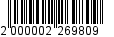 Администрация муниципального образования «Город Майкоп»Республики Адыгея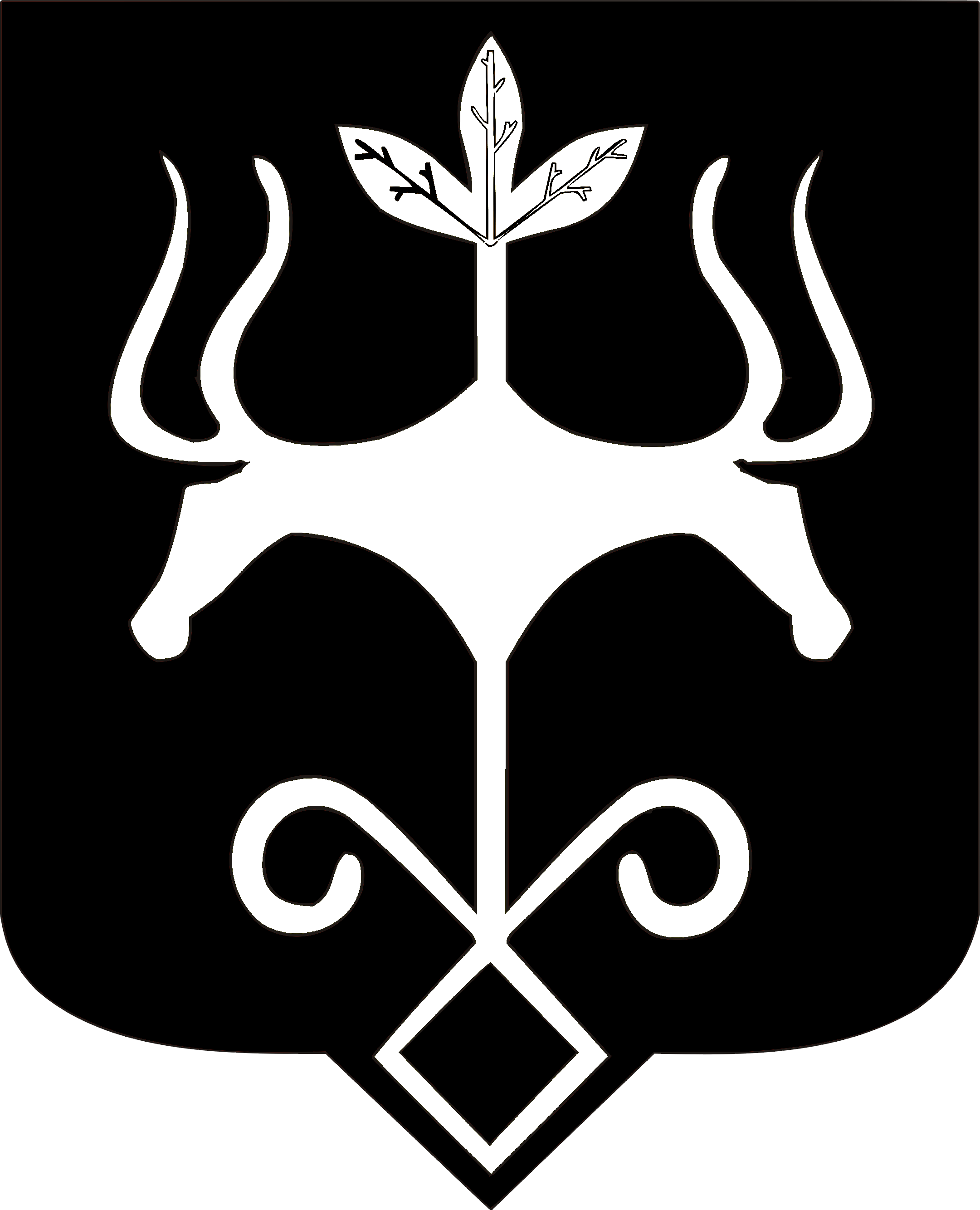 Адыгэ Республикэммуниципальнэ образованиеу«Къалэу Мыекъуапэ» и Администрацие